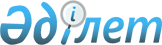 О внесении изменений в постановление Правительства Республики Казахстан от 29 июня 2018 года № 395 "Об утверждении Комплексного плана по борьбе с онкологическими заболеваниями в Республике Казахстан на 2018 - 2022 годы"Постановление Правительства Республики Казахстан от 30 декабря 2019 года № 1029
      Правительство Республики Казахстан ПОСТАНОВЛЯЕТ:
      1. Внести в постановление Правительства Республики Казахстан от 29 июня 2018 года № 395 "Об утверждении Комплексного плана по борьбе с онкологическими заболеваниями в Республике Казахстан на 2018 - 2022 годы" следующие изменения:
      пункт 2 изложить в следующей редакции: 
      "2. Центральным исполнительным органам, акимам областей, городов республиканского значения и столицы:
      1) обеспечить надлежащее и своевременное выполнение мероприятий, предусмотренных Комплексным планом;
      2) ежегодно к 10 января представлять в Министерство здравоохранения Республики Казахстан информацию о ходе реализации мероприятий, предусмотренных Комплексным планом.";
      Комплексный план по борьбе с онкологическими заболеваниями в Республике Казахстан на 2018 - 2022 годы, утвержденный указанным постановлением, изложить в новой редакции согласно приложению к настоящему постановлению.
      2. Министерству здравоохранения Республики Казахстан и акиматам областей, городов республиканского значения и столицы принять меры, вытекающие из настоящего постановления. 
      3. Настоящее постановление вводится в действие со дня его подписания. Комплексный план по борьбе с онкологическими заболеваниями в Республике Казахстан на 2018 - 2022 годы
      Примечание:
      *ежегодные объемы финансирования будут определяться при финансировании государственного бюджета или уточнений на соответствующие финансовые годы, исходя из возможности доходной части государственного бюджета при предоставлении подтверждающих документов
      Расшифровка аббревиатур:
					© 2012. РГП на ПХВ «Институт законодательства и правовой информации Республики Казахстан» Министерства юстиции Республики Казахстан
				
      Премьер-Министр
Республики Казахстан 

А. Мамин
Приложение
к постановлению Правительства
Республики Казахстан
от 30 декабря 2019 года № 1029Утвержден
постановлением Правительства
Республики Казахстан
от 29 июня 2018 года № 395
№ п/п

Наименование мероприятий

Форма

завершения

Ответственные за исполнение

Сроки проведения

Предполагаемые расходы, тыс. тенге

Источники финансирования

2018

2019

2020

2021

 

2022

всего

1

2

3

4

5

6

7

8

9

10

11

12

Направление I. Профилактика и управление факторами риска

Раздел 1. Развитие профилактики онкологических заболеваний

1.
Повысить приверженность населения к здоровому образу жизни путем информированности населения о факторах риска развития онкологических заболеваний и пропаганды принципов здорового питания, физической активности, отказа от табакокурения, употребления алкогольной продукции и другие
план
МЗ, МИОР, акиматы областей, городов республиканского значения и столицы
2019 - 2022 годы
не требуется
2.
Обеспечить мониторинг информированности населения о первых признаках онкологических заболеваний и современных методах их диагностики и лечения
план
акиматы областей, городов республиканского значения и столицы
2019 - 2022 годы
не требуется
3.
Проработать внедрение рекомендаций Европейского кодекса борьбы против онкологических заболеваний в учебно-воспитательный процесс организаций среднего образования 
информация в МЗ
МОН, АО "НАО имени И. Алтынсарина" (по согласованию)
сентябрь 2019 года
не требуется
4.
Предусмотреть включение семинаров, лекций и круглых столов по изучению рекомендаций Европейского кодекса борьбы против онкологических заболеваний для педагогических работников в план работы в межкурсовой период
семинары, круглые столы, лекции
МОН, АО "НЦПК "Өрлеу" (по согласованию)
сентябрь 2019 года
не требуется
5.
Обеспечить профилактику онкологических заболеваний, вызванных инфекциями, путем:

1) проведения информационной кампании о необходимости вакцинации от вируса папилломы человека;

2) увеличения охвата вакцинацией от вирусного гепатита "В" не менее 95 % от целевой группы;

3) информирования о добровольной вакцинации подростков от вируса папилломы человека с охватом не менее 70 % подростков в возрасте от 10 - 13 лет
план
акиматы областей, городов республиканского значения и столицы
2018 - 2022 годы
в пределах предусмотренных средств РБ 070-101
6.
Обеспечить контроль за реализацией мероприятий по снижению воздействия канцерогенных факторов на рабочем месте
отчет
МЗ, МТСЗН, акиматы областей, городов республиканского значения и столицы
2018 -2022 годы
не требуется
7.
Обеспечить мониторинг снижения влияния канцерогенной нагрузки на объекты окружающей среды (воздух, воду, почву, продукты питания)
отчет
МЗ, акиматы областей, городов республиканского значения и столицы
2018 -2022 годы
не требуется
8.
Обеспечить реализацию мероприятий по сотрудничеству с неправительственными организациями в части проведения совместных мероприятий (акций, круглых столов, конференций и др.) по профилактике и ранней диагностике онкологических заболеваний
Дорожная карта
акиматы областей, городов республиканского значения и столицы
2018 - 2022 годы
не требуется
Раздел 2. Повышение эффективности онкологических скрининговых осмотров

9.
Расширить и обеспечить охват целевых групп от 70 % и выше при 
проведении отдельных скрининговых осмотров (рака шейки матки, рака молочной железы, колоректального рака):

Рак молочной железы:

2019 год - 60 %,

2020 год - 70 %,

2021 год - 80 %,

2022 год - 90%

Рак шейки матки:

2019 - 2022 годы -90% 

Колоректальный рак:

2019 год - 60 %,

2020 год - 70 %,

2021 год - 80 %,

2022 год - 90 %
Дорожная карта
акиматы областей, городов республиканского значения и столицы
2019 -2022 годы
265172
558 894
852 405
1 155 175
2 831 646
РБ 067-100
10.
 Проработать вопрос по внедрению солидарной ответственности при прохождении и проведении онкологических скрининговых осмотров граждан и медицинских организаций 
информация в Правительство
МЗ, акиматы областей, городов республиканского значения и столицы
январь 2019 года
не требуется
11.
Доукомплектовать медицинские организации необходимым оборудованием для проведения углубленной диагностики при
скрининговых исследованиях на раннее выявление рака молочной железы (цифровые маммографы-5), колоректального рака (эндовидеостойки с колоноскопами - 6)
Дорожная карта
акиматы областей, городов республиканского значения и столицы
2019 - 2022 годы
лизинг/МБ
Направление II. Высокоэффективная ранняя диагностика

12.
Повысить доступность проведения ПЭТ - исследований онкологическим больным за счет: 
Информация в Правительство
МЗ, акиматы областей, городов республиканского значения и столицы
2019 - 2022 годы
2 539 493
3 283 848
2 523 444
2 149 502
10 496 287
РБ067-100
12.
- увеличения услуг по проведению ПЭТ - исследований
Информация в Правительство
МЗ, акиматы областей, городов республиканского значения и столицы
2019 - 2022 годы
2 539 493
3 283 848
2 523 444
2 149 502
10 496 287
РБ067-100
12.
- организации ПЭТ -центров:

в КазНИИОиР в Восточно-Казахстанской области, в Актюбинской области, в ННОЦ г. Нур-Султан, в г. Шымкент
информация в Правительство
МЗ, акиматы областей, городов республиканского значения и столицы
2019 - 2022 годы
ГЧП
13.
Дооснастить Центр ядерной медицины
КазНИИОиР системой экспертного класса - гаммакамерой
информация в Правительство
МЗ, КазНИИОиР (по согласованию)
2020 год
ГЧП
14.
Включить в стандарт организации оказания онкологической помощи методы радионуклидной диагностики и терапии при онкологических заболеваниях
приказ
МЗ
2021 - 2022 годы
не требуется
15.
Повысить доступность диагностических исследований, доукомплектовав медицинским оборудованием, в т.ч:
Дорожная карта
акиматы областей, городов республиканского значения и столицы
2019 -2022 годы
ГЧП
15.
- ОО/Ц в 4-х регионах цифровыми рентген аппаратами на 3 рабочих места в рамках лизинга; 
акиматы Мангистауской, Западно-Казахстанской, Алматинской, Атырауской областей
2019 - 2022 годы
ГЧП
 - ОО/Ц в 4-х регионах магнитно-резонансными томографами для диагностики; 
акиматы Атырауской, Восточно- Казахстанской, Северо-Казахстанской областей, города Нур-Султан
2019 - 2022 годы
ГЧП
 - ОО/Ц в 4-х регионах оборудованием для телепатологии с последующим созданием единой сети; 
акиматы Актюбинской, Атыраус кой, Жамбыл ской, Мангистау ской областей
2019 -2020 годы
ГЧП
- ОО/Ц в 4-х регионах и КазНИИОиР, оборудованием для гистологической и иммуногистохимической диагностики;
акиматы Жамбылс кой, Кызылординской, областей, городов Нур-Султан, Шымкент, КазНИИОиР (по согласованию)
2019 -2020 годы
ГЧП
- расширения доступности клинико-диагностических услуг (КТ, МРТ) пациентов с подозрением на онкологические заболевания
акиматы областей, городов республиканского значения и столицы
2019 -2020 годы
1 069 858
1 592 804
1 592 804
1 592 804
5 848 270
РБ 067-100
16.
 Обеспечить охват гистологической иммуногистохимической диагностикой в регионах в соответствии с потребностью населения 
отчет
акиматы областей, городов республиканского значения и столицы
2019 - 2022 годы
в пределах предусмотренных средств РБ 067-100
17.
Разработать новые методы молекулярно- генетического тестирования опухолей основных локализаций (рака
легкого, колоректального рака, меланома) и утвердить тарифы
приказ
МЗ
2019 год
не требуется
18.
Обеспечить охват молекулярно-генетической и молекулярно-биологической диагностикой в регионах в соответствии с потребностью населения, не менее 10 % трудно диагностируемых случаев
отчет
МЗ, КазНИИОиР (по согласованию)
2019 -2022 годы
279 448
309 468
309 468
309 468
1 207 852
РБ 067-100
19.
Организовать телемедицинское консультирование онкологических больных во всех регионах путем оснащения онкологических организаций оборудованием для телеконсультаций (второе мнение, заочное консультирование, телескрининг и т.д.), в том числе международное телеконсультирование
график телемедицинского консуль тирова ния
акиматы областей, городов республиканского значения и столицы
2019 -2022 годы
ГЧП
20.
Организовать и внедрить международные телеконсультации биообразцов опухолей через систему телепатологии
график международных телеконсультаций
акиматы областей, городов республиканского значения и столицы
2019 - 2022 годы
121 309
294 897
294 897
294 897
1 006 000
РБ067-100
Направление III. Внедрение интегрированной модели оказания онкологической помощи

Раздел 1. Совершенствование нормативно-правовой базы и механизмов финансирования

21.
Обеспечить совершенствование стандарта организации оказания онкологической помощи
приказ
МЗ
IV квартал 2018 года
не требуется
22.
Обеспечить совершенствование стандарта организации оказания медицинской реабилитации 
приказ
МЗ
IV квартал 2019 года
не требуется
23.
Обеспечить совершенствование клинических протоколов диагностики и лечения онкологических заболеваний с учетом наилучших международных практик
клинические протоколы диагностики и лечения
МЗ
2018 - 2019 год
не требуется
24.
Пересмотреть формы, предназначенные для сбора административных данных в области здравоохранения, в части включения статистических показателей по онкологии в соответствии с международными стандартами
приказ
МЗ
I квартал 2019 года
не требуется
25.
Предусмотреть возмещение затрат на оказание онкологической помощи по клинико-затратным группам и пересмотреть тарифы
приказ
МЗ
2019 год
не требуется
26.
Проработать вопрос механизма возмещения затрат за проживание иногородних пациентов в пансионатах при проведении амбулаторного лечения, в том числе в рамках ГЧП
предложение в Правительство
МЗ
2019 год
не требуется
27.
Разработать систему поощрения врачей- онкологов/медсестер/медицинских работников
ПМСП, выполняющих функции координаторов оказания онкологической помощи
предложение в Правительство
МЗ, акиматы областей, городов республиканского значения и столицы
2020 год
не требуется
28.
Разработать и внедрить методику планирования услуг в онкологии и гематологии, в том числе в части расчета потребности химиотерапии
методические рекомендации
МЗ, акиматы областей, городов республиканского значения и столицы
I квартал 2019 года
не требуется
Раздел 2. Повышение качества оказания онкологической помощи

29. 
Принять меры по функционированию Национального научного онкологического центра в г. Нур-Султане (ННОЦ) в соответствии с международными рекомендациями и определить его координатором онкологической помощи Республики Казахстан
информация в Правительство
МЗ, МФ, ННОЦ
2018 - 2022 годы
в пределах предусмотренных средств РБ 053-114
30.
 Реализовать комплекс мер по повышению доступности лучевой терапии онкологическим больным в соответствии с международными стандартами в т.ч.:
отчет
акиматы областей, городов республиканского значения и столицы
2019 - 2022 годы
3 233 663
1 486 908
1 486 908
1 486 908
7 694 387
РБ 067-100
30.
-установить линейные ускорители (9 ОО/Ц - ГЧП, Павлодарская область 1 ОО/Ц-РБ)
2019 - 2022 годы
1 800 000
1 800 000
ГЧП (9), РБ (1) 053-116
30.
-установить компьютерные томографы с функцией виртуальной симуляции (10 ОО/Ц - ГЧП)
2019 - 2022 годы
ГЧП
30.
 -расширить спектр применения методов брахитерапии при отдельных локализациях онкологических заболеваний (5 ОО/Ц)
2019 - 2022 годы
ГЧП
30.
- увеличить объем услуг высокотехнологичной лучевой терапии
2019 - 2022 годы
1 433 663
1 486 908
1 486 908
1 486 908
5 894 387
РБ 067-100
31.
Обеспечить сервисное обслуживание парка лучевых аппаратов и диагностического оборудования в ОО/Ц
отчет
акиматы областей, городов республиканского значения и столицы
2019 -2022 годы
0
433 018
324 597
324 597
324 597
1 406 809
РБ067-100
32.
Установить оборудование для кабинетов
центрального разведения с целью обеспечения безопасности и рационального использования химиотаргетных лекарственных средств и цитостатиков в НАО ЗКМУ им М. Оспанова, КазНИИОР (2 аппарата)
информация в МЗ
НАО ЗКМУ им М. Оспанова, КазНИИОР
2019 -2020 годы
За счет собственных средств
33.
Внедрить инновационные методы лечения в онкологии в части:

- минимально инвазивной хирургии путем установки видеокомплексов в 10 ОО/Ц
дорожная карта
акиматы областей, городов республиканского значения и столицы, КазНИИОиР, НАО "ЗКМУ им. Оспанова" (по согласованию)
2019 -2022 годы
ГЧП
33.
-интраоперационной лучевой терапии путем установки аппаратов в 6 ОО/Ц
ГЧП
33.
-гипертермической интраперитонеальной химиоперфузии путем установки аппаратов в 7 ОО/Ц
ГЧП
-микрохирургической нейроонкологии путем установки нейрохирургической навигационной системы в КазНИИОиР
ГЧП
- радиочастотной абляции путем установки систем в 7 ОО/Ц
ГЧП
- электрохимиотерапии путем установки систем в 5 ОО/Ц
ГЧП
- гипертермии путем установки аппаратов в 3 ОО/Ц
ГЧП
- конфокальной микроскопии путем установки аппаратов в 5 ОО/Ц
ГЧП
34.
Организовать стерильные блоки для трансплантации гемопоэтических стволовых клеток
акт выполненных работ
МЗ
2020год
ГЧП
Раздел 3. Совершенствование организации оказания онкологической помощи

35.
Проработать вопрос по строительству многопрофильных клиник с онкологическими центрами в регионах (Алматинской, Атырауской, Кызылординской, Мангистауской,
областях, г. Шымкент), в том числе с привлечением ГЧП
предложения в МЗ
Акиматы Алматинской, Атырауской, Кызылординской, Мангистауской областей, г. Шымкент
2018 год
не требуется
36.
Привести в соответствие с перспективными планами регионов сеть организаций здравоохранения, оказывающих онкологическую помощь
постановление
акиматы областей, городов республиканского значения и столицы
2018 - 2022 годы
не требуется
37.
Принять меры по расширению количества пансионатов для амбулаторного лечения онкологических больных, в том числе в рамках ГЧП
информация в МЗ
акиматы областей, городов республиканского значения и столицы
2019 - 2022 годы
ГЧП
Раздел 4. Развитие паллиативной помощи

38.
Создать мобильные бригады паллиативной помощи (психолог, социальный работник, средний медработник) для повышения доступности помощи в амбулаторных условиях
информация в МЗ
акиматы областей, городов республиканского значения и столицы, КАПП (по согласованию)
2019 -2022 годы
199 385
257 031
257 031
257 031
970 478
РБ 067-100
39.
 Подготовить тренеров по паллиативной помощи и противоболевой терапии 
план
МЗ, акиматы областей, городов республиканского значения и столицы, КАПП (по согласованию)
2018 - 2022 годы
в пределах предусмотренных средств
40.
Обучить специалистов методике ступенчатого обезболивания пациентов, нуждающихся в паллиативной помощи
план
акиматы областей, городов республиканского значения и столицы, КАПП (по согласованию)
2018 -2022 годы
не требуется
41.
Разработать методические рекомендации обучения членов семей пациентов, нуждающихся в паллиативной помощи, в
рамках социальных заказов, путем привлечения НПО
методические рекомендации
МЗ, КАПП (по согласованию)
2019 год
не требуется
42.
Разработать и утвердить тариф паллиативной помощи в онкологии и гематологии и реализовать комплекс мер по реализации данного вида услуг, в том числе с привлечением ГЧП
приказ
МЗ, акиматы областей, городов республиканского значения и столицы
IV квартал 2019 года
не требуется
Раздел 5. Цифровизация онкологической помощи

43.
Модернизировать информационную систему ЭРОБ (электронный регистр онкологических больных) в части создания функционалов: "рецидив", "прогрессирование", "паллиативная помощь", "скрининговый регистр", "гематологический портал" и обеспечить интеграцию с медицинскими информационными системами
информация в Правительство
МЗ
IV квар тал 2018 года
РБ001-104
44.
Обеспечить архивацию цифровой информации онкологических больных за
счет оснащения ОО/Ц в 16-ти регионах ПАКС-системами (центр хранения и обработки медицинской информации с размещением центрального сервера на базе КазНИИОиР) (18)
информация в Правительство
МЗ, акиматы областей, городов республиканского значения и столицы, КазНИИОиР, НАО "ЗКМУ им. М. Оспанова"
2019 -2022 годы
ГЧП
45.
Разработать и внедрить интерактивное приложение "Онкотест" для экспресс- диагностики онкологических заболеваний и повышения информированности населения
мобильное приложение
МЗ
2019 - 2020 годы
ГЧП
Направление IV. Развитие кадрового потенциала и науки

46.
Провести обучение медицинских работников ПМСП вопросам профилактики, ранней диагностики, паллиативной помощи, а также методикам расчета потребности в наркотических средствах и ступенчатого обезболивания
Дорожная карта
акиматы областей, городов республиканского значения и столицы
2018 -2022 годы
не требуется
47.
Проработать вопрос по включению специальностей "радиохимия", "медицинская физика" в классификатор специальностей высшего и послевузовского образования 
предложения в МОН
МЗ
IV квартал 2020 года
не требуется
48.
Создать и обеспечить функционирование симуляционного центра для трансферта инновационных технологий (оборудование для обучения по минимальноинвазивной хирургии)
информация в Правительство
МЗ
2019 - 2022 годы
ГЧП
49.
Обеспечить развитие международного научного сотрудничества по изучению рака
конференции, экспертная оценка клинических протоколов диагностики и лечения
МЗ, МОН
2018 -2022 годы
в пределах предусмотренных средств
50.
Обеспечить оборудованием для развития персонализированной медицины в онкологии (виварий, биобанк) и оборудованием для генотипирования биологических образцов в рамках планируемых научных программ
информация в Правительство
МЗ, МОН
2019 -2022 годы
ГЧП
Всего
0
8 141 346
8 108 447
7 641 554
7 570 382
31 461 729
По годам

Всего, республиканский бюджет *, (тыс. тенге)

2018
0
2019
8 141 346
2020
8 108 447
2021
7 641 554
2022
7 570 382
Итого
31 461 729
МИОР
-
Министерство информации и общественного развития Республики Казахстан
НЦПК "Өрлеу"
-
акционерное общество "Национальный центр повышения квалификации "Өрлеу"
МОН
-
Министерство образования и науки Республики Казахстан
ВГВ
-
вирусный гепатит В
АОО "Назарбаев университет"
-
автономная организация образования "Назарбаев университет"
МЗ
-
Министерство здравоохранения Республики Казахстан
МТСЗН
-
Министерство труда и социальной защиты населения Республики Казахстан
МБ
-
местный бюджет
КТ
-
компьютерный томограф
КазНИИОиР
-
акционерное общество "Казахский научно-исследовательский институт онкологии и радиологии"
МФ
-
Министерство финансов Республики Казахстан
КАПП
-
 общество юридических лиц "Казахстанская ассоциация паллиативной помощи"
НАО "ЗКМУ им. Оспанова"
некоммерческое акционерное общество Западно - Казахстанский медицинский университет им. М. Оспанова
ГЧП
-
государственно - частное партнерство
МРТ
-
магнитно - резонансный томограф
ПМСП
-
организации первичной медико-санитарной помощи
ЭРОБ
-
электронный регистр онкологических больных
ОО/Ц
-
онкологические организации/центры
ПАКС
-
центр хранения и обработки медицинской информации
ПЭТ
-
позитронно - эмиссионная томография
РБ
-
республиканский бюджет
НАО имени И. Алтынсарина"
-
акционерное общество "Национальная академия образования имени И. Алтынсарина" Министерства образования и науки Республики Казахстан 
ННОЦ
-
товарищество с ограниченной ответственностью "Национальный научный онкологический центр"
МНЭ
-
Министерство национальной экономики Республики Казахстан
НПО
-
неправительственные организации